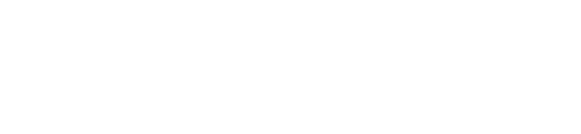  Senior AnalystTe Kāhui Kāhu (Social Services Accreditation) Our purposeManaaki tangata, Manaaki whānauWe help New Zealanders to be safe, strong and independentOur commitment to MāoriAs a Te Tiriti o Waitangi partner we are committed to supporting and enabling Māori, whānau, hapū, Iwi and communities to realise their own potential and aspirations.Our strategic direction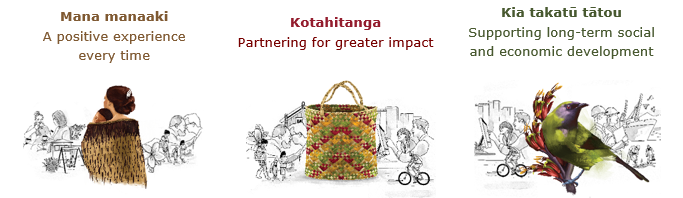 Our Values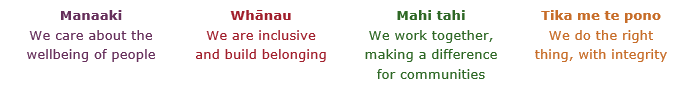 Working in the Public ServiceKa mahitahi mātou o te ratonga tūmatanui kia hei painga mō ngā tāngata o Aotearoa i āianei, ā, hei ngā rā ki tua hoki. He kawenga tino whaitake tā mātou hei tautoko i te Karauna i runga i āna hononga ki a ngāi Māori i raro i te Tiriti o Waitangi. Ka tautoko mātou i te kāwanatanga manapori. Ka whakakotahingia mātou e te wairua whakarato ki ō mātou hapori, ā, e arahina ana mātou e ngā mātāpono me ngā tikanga matua o te ratonga tūmatanui i roto i ā mātou mahi. In the public service we work collectively to make a meaningful difference for New Zealanders now and in the future. We have an important role in supporting the Crown in its relationships with Māori under the Treaty of Waitangi.  We support democratic government. We are unified by a spirit of service to our communities and guided by the core principles and values of the public service in our work.The outcomes we want to achieveWe carry out a broad range of responsibilities and functions including Employment, income support and superannuationCommunity partnerships, programmes and campaignsAdvocacy for seniors, disabled people and youthPublic Housing assistance and emergency housingResolving claims of abuse and neglect in state careStudent allowances and loansHe whakataukī**	We would like to acknowledge Te Rūnanga Nui o Te Aupōuri Trust for their permission to use this whakataukī 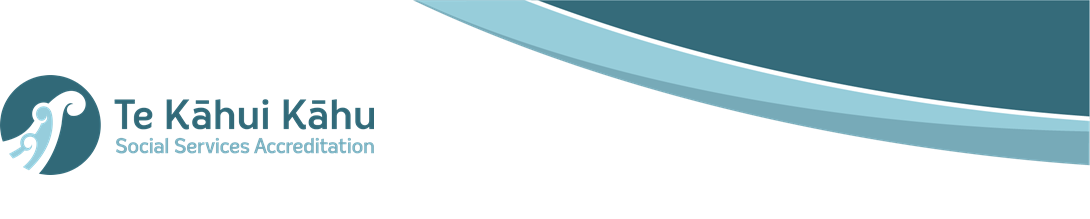 Position detailOverview of positionThe role of the Senior Systems Analyst is to:contribute to the design and strategy of Te Kāhui Kāhu-Social Services Accreditation digital platformcontribute to the development of digital workflows, approval processes and performance dashboards and reports assist the team with required system analytic reportingassist the General Manager and other relevant staff in the enhancement of the digital platform supported the Social Service Accreditation service deliverycontribute to the continual improvement of the Social Service Accreditation functionwork closely with internal and external IT teams to lead key project deliverablesdevelop and test a range of potential solutions and innovations that will deliver effective business systems enhancementsensure that information being presented manually and digitally to the relevant agencies is clearly understood at all levels.manage and maintain user admin access (jointly or individually) to Social Service Accreditation’s digital platformensure that new and existing staff have the appropriate user access and profile.ensure that user access and user licences are kept currentparticipate in developing strategies to improve the service development lifecycle and governance processes.complete regular internal system audits and prepare for upgrades.LocationNational OfficeReports toNational Manager Policy Practice and Business EnablementKey responsibilitiesTechnology Platform Management Manage the key relationship with the vendorManage the key relationships that support the technology solution with the hosted IT group (MSD)Ensure on boarding and off boarding is completed accurately and observing standard information security protocols Serve as a key contributor and liaison between Business Analysts, Developers and Project Management team on technical and operational issues.Assess and map business processes and procedures to identify system or workflow improvements.Contribute to use cases and functional specifications to provide direction to vendors, designers and developers.Produce artefacts, designs, workflows and processes working alongside project members and Solutions Architects for input and validationManage and prioritise incident requests and enhancements using approved digital tools.Serve as a central reference by staying well-versed on new release functionality on SSA’s digital platform, including release updates and high-priority fixes that are installed by default.Manage system issues, including identifying the root cause, and putting in place best practice to prevent further issues from occurring.Provide input into test plans and test scripts Ensure the highest quality and accuracy application support and training documentation are available to staffData Analytics and ReportingLead research and analysis on developing best practice and future state solution strategies.Lead the development of a data retention strategy, perform data imports, data exports, and provide ongoing auditing of records to meet our risk and compliance obligations.Design and develops databases for collecting and organising data and information.Gather, collate and analyse data and information to contribute to evidence-based advice to guide Social Services Accreditation programmes and services. Build and Develop ad-hoc reports into dashboard to provide holistic overview of the business.Use available information to identify trends and issues impacting programmes and services.Communication Effectively deliver ideas, processes, and outcomes Quality AssuranceEnsure timely monitoring of plans and reports take place with potential issues raised and feedback provided to relevant managers.Ensure the accuracy of Social Services Accreditation’s performance data and information by thorough scrutiny and examination before reporting.Risk ManagementDevelop a network of key internal and external contacts. Represent the Social Service Accreditation unit at various meetings as requiredContribute positively to the team environment to allow individual and Social Services Accreditation to meet its organisational goals.Take a leadership role at internal and external meetingsBuild and maintain strong communication channels between business and key IT contactsRegularly update stakeholders on progressContribute positively to the team environment to facilitate both individual and team goalsAdvice and SupportProvide accurate advice to others around complex issuesAdd value to reporting and written communication within the teamDevelop and present advice to management  Have a high-level view of organisational issuesUnderstand the key imperatives of other agenciesProvide digital platform training and support to staff within the Social Service Accreditation team Analysis and ReportingDevelop strategies to facilitate documentation and reporting processesCreates succinct, easy to read documents appropriate to the audience, that addresses business requirements and clearly explain complex issues or technical aspects.Embedding te ao Māori Provide a culturally responsive service to providersContribute to the promotion of the principles of Treaty of WaitangiEmbedding Te Ao Māori (te reo Māori, tikanga, kawa, Te Tiriti o Waitangi) into the way we do things. Building more experience, knowledge, skills and capabilities to confidently engage with whānau, hapū and iwi.Health, safety and securityUnderstand and implement your Health, Safety and Security (HSS) accountabilities as outlined in the HSS Accountability Framework.Ensure you understand, follow and implement all Health, Safety and Security and wellbeing policies and procedures.Emergency management and business continuityRemain familiar with the relevant provisions of the Emergency Management and Business Continuity Plans that impact your business group/team.Participate in periodic training, reviews and tests of the established Business Continuity Plans and operating procedures.Skills and Know-howAbility to quickly become familiar with emerging technologies.Understanding of CRM functionalities.Strong critical thinking and problem-solving skills.Excellent knowledge of System Analysis.Strong understanding and know-how of collaboration tools.Excellent understanding of systems integration, patterns, techniques, and related challenges.Proven Data analytics and Reporting skills.Knowledge and experience in AccreditationDemonstrated ability to understand and analyse data Proven ability in critical thinking, analysis and the development of business or IT solutionsAn affinity for building and maintaining positive working relationships with both internal and external stakeholdersAn understanding of government strategy and how Social Service Accreditation aligns with thisAttributesHighly developed conceptual and analytical thinking skills.Excellent verbal, written and communication skills (including WORD, EXCEL, and PowerPoint).Sensitivity towards Maori, Pacific Peoples, and other cultures.Understands the governance arrangements and public sector context within which Social Services Accreditation works and applies it to judgement and decision making.Ability to resolve problems and make decisions with limited information.Shows enthusiasm and “buy-in” to the Social Service Accreditation visionIs flexible and agile in their work ethosTakes ownership of issues and works through them to find solutionsIs willing to work with others to develop and implement solutions to deliver outcomesAssist others in developing a greater understanding of their roleIs an achiever – demonstrates resourcefulness and a positive, can-do attitudeWelcomes and values diversity, and contributes to an inclusive working environment where differences are acknowledged and respectedDemonstrates strong communication skills, both oral and written – can communicate technical information to a variety of stakeholders in meetings and through presentationHas excellent analytical skills – can analyse information from a range of sources and to make sound judgements based on thisShows strong self-management skills – can prioritise, meet deadlines, track tasks and expectations, work methodically towards outcomes, and work effectively under pressureHas good relationship management skills – can establish, build and maintain effective working relationships with stakeholders, both internal and externalIs committed to delivering continual project improvements and milestonesUnderstands frontline accreditation practices and the strategic direction of Social Service AccreditationKey relationships InternalNational Manager Policy Practice and Business Enablement SSA Managers and teamDigital Platform SaaS providers and licencing suppliersOther Ministry staff, as requiredExternal Relevant government agencies, including but not limited to: Ministry of Social development, Ministry of Pacific Peoples, Ministry of Housing and Urban Development, Ministry for Children, Oranga Tamariki, Ministry of Business, Innovation and Employment (MBIE); Ministry of Health (MoH); Ministry of Justice (MoJ); Department of Corrections (Corrections); Providers of social servicesOther DelegationsFinancial – NoHuman Resources - NoDirect reports - NoSecurity clearance - NoChildren’s worker - NoLimited adhoc travel may be requiredNew Zealanders get the support they requireNew Zealanders are resilient and live in inclusive and supportive communitiesNew Zealanders participate positively in society and reach their potentialUnuhia te rito o te harakekeKei hea te kōmako e kō?Whakatairangitia, rere ki uta, rere ki tai;Ui mai ki ahau,He aha te mea nui o te ao?Māku e kī atu,He tangata, he tangata, he tangata*If you remove the central shoot of the flaxbushWhere will the bellbird find rest?Will it fly inland, fly out to sea, or fly aimlessly;If you were to ask me,What is the most important thing in the world?I will tell you,It is people, it is people, it is people